Publicado en Pineda de Mar (Barcelona) el 26/08/2019 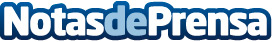 Teddy Cobeña inaugura una escultura pública en Pineda de MarSe entregó la obra de bronce de dos metros y cuarenta centímetros de altura que lleva por nombre 'Todo Nace en tu Interior'Datos de contacto:Jordi Bosch931401849Nota de prensa publicada en: https://www.notasdeprensa.es/teddy-cobena-inaugura-una-escultura-publica-en Categorias: Nacional Interiorismo Viaje Artes Visuales Comunicación Sociedad Cataluña Entretenimiento http://www.notasdeprensa.es